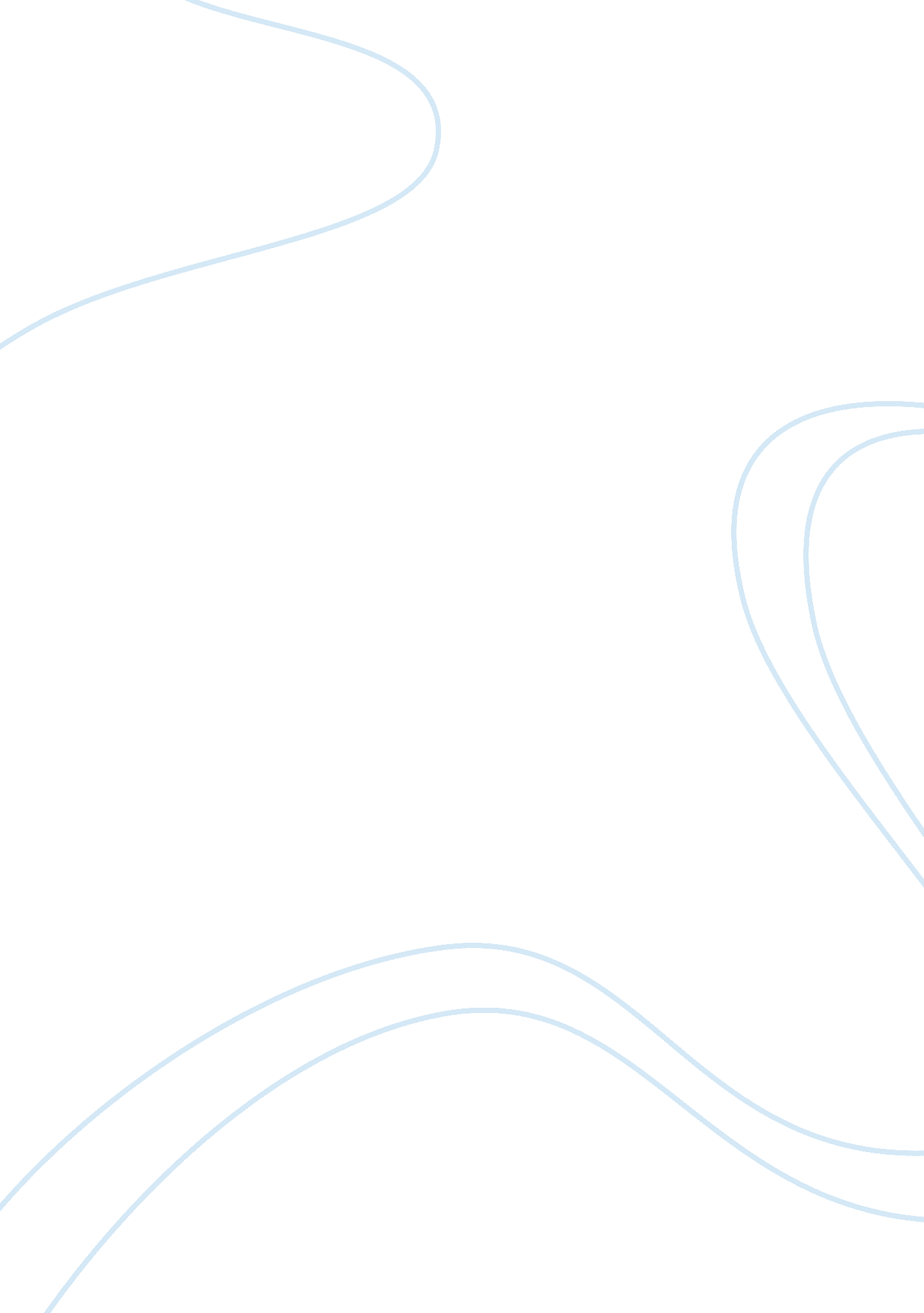 Critical thinkingHealth & Medicine, Nursing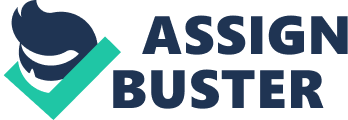 Medicare should cover all prescribed medical conditions Medicare should cover all prescribed medical conditions Introduction Medicare should cover all prescribed medical conditions. Canadian health Act requires the federal government to administer the national health care system through fiscal allocation and delivery free health care services all citizens in the society. Majority of the Medicare members suffer from diet-related diseases and terminal illness thus it is the responsibility of the Medicare to cover all the prescribed conditions. The Canada Health Act also stipulates penalties for provinces that exceed a certain limit of contributory expenditure. The Act is also based on equity of access and provincial-territorial governments must cover the prescribed conditions in order to qualify for federal cash contribution share (Health Canada 2013). The aged citizens suffer from poor health due to limited economic resources of accessing high quality health care services. Medicare is essential in attaining a health population thus it is essential for all prescribed conditions to be covered in order to improve health of aging citizens. It can be argued the quality of health care will determine the life expectancy in the society since high quality care enhances the ability of the aged people to stay an active life. 
It is the duty of Canada government to ensure that Medicare provides universal health care services without restriction on the cost of access. Medicare should be able to adequately manage all chronic diseases and enable the aged citizens live healthy through vaccines and medical tests. Medicare should facilitate the access to medical services without any financial barriers (McDonald 3). 
Word Count: 250 words. 
References: 
Health Canada. (2013). Canada’s health care system (Medicare). Web: Accessed on 22nd March, 2013 from http://www. hc-sc. gc. ca/hcs-sss/medi-assur/index-eng. php. 
McDonald, M. “ A framework for ethical decision-making: version 6. 0 (ethics shareware). Web: Retrieved on 22nd, March 2013 from http://www. ethics. ubc. ca/upload/A%20Framework%20for%20Ethical%20Decision-Making. pdf. 